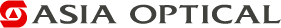 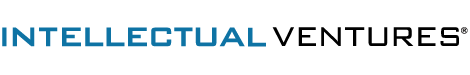 	Intellectual Ventures Announces License Agreement with Taiwan’s Asia Optical	License will help enable the development of new digital solutions for the optical marketBELLEVUE, Wash.  — June 2, 2014 —Intellectual Ventures (IV®) announced today that it has signed a license agreement with Asia Optical of Taiwan. The deal provides Asia Optical with a license to the Kodak patent portfolio acquired by IV in 2013. “We are pleased to announce the renewal of our license to the former Kodak portfolio acquired by Intellectual Ventures,” said Robert Lai, Chairman and CEO of Asia Optical. “IV worked carefully to understand our needs creating a win-win arrangement for both companies.  By assuring our continued access to important intellectual property within the area of digital imaging, Asia Optical can enhance our already significant in-house R&D capabilities and accelerate the roll-out of new highly innovative digital imaging products to key markets worldwide. We also look forward to building on our new found partnership with IV in helping Asia Optical scale its business in the future.”  With a portfolio of more than 40,000 IP assets in more than 50 technology areas, including digital imaging, companies rely on IV to provide guidance on developing and acquiring invention rights relevant to their product roadmaps. In addition to traditional IP licensing deals, companies work with IV's in-house inventors and its network of more than 4,000 inventors and its relationships with nearly 400 institutions, including many leading universities, around the world to solve near-term technical issues and invent technologies that will differentiate their next-generation products from the competition in the long-term.“By investing in all stages of the invention pipeline, IV works with growing number of customers and partners of all sizes to address their intellectual property needs,” said Kenneth Lustig, vice president of Global Licensing at Intellectual Ventures. “Licensing the Kodak Digital Imaging portfolio offers companies around the world an efficient path to mitigating risk and establishing a competitive advantage.”About Intellectual VenturesFounded in 2000, Intellectual Ventures (IV) is the global leader in the business of invention. IV collaborates with leading inventors, partners with pioneering companies, and invests expertise and capital in the process of invention. IV’s mission is to energize and streamline an invention economy that will drive innovation around the world.About Asia Optical Co., Inc.Asia Optical Co., Inc. (AOCI) is one of Taiwan’s leading original equipment manufacturer “OEM” and original designed manufacturer “ODM” of optical instruments, including lenses, digital cameras, laser range finders and range of other products. The company designs, manufactures and distributes its products all over the world; AOCI’s products are sold under a number of well-known household consumer electronic brand names. AOCI was founded in 1981, and has more than 23,000 employees worldwide and annual sales exceeding $1.1 Billion USD.For further information, contact: Intellectual Ventures
For press inquiries, please contact press@intven.com. For all other inquiries, please contact info@intven.com or follow IV on Twitter at @IVinvents.